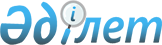 О внесении изменений и дополнений в приказ Министра культуры и спорта Республики Казахстан от 30 мая 2016 года № 148 "Об утверждении Положения государственного учреждения "Комитет по делам спорта и физической культуры Министерства культуры и спорта Республики Казахстан"Приказ и.о. Министра культуры и спорта Республики Казахстан от 5 мая 2023 года № 116
      Примечание ИЗПИ!Вводится в действие с 15.05.2023.
      ПРИКАЗЫВАЮ:
      1. Внести в приказ Министра культуры и спорта Республики Казахстан от 30 мая 2016 года № 148 "Об утверждении Положения государственного учреждения "Комитет по делам спорта и физической культуры Министерства культуры и спорта Республики Казахстан" следующие изменения и дополнения:
      в Положении государственного учреждения "Комитет по делам спорта и физической культуры Министерства культуры и спорта Республики Казахстан", утвержденном указанным приказом: 
      пункт 8 изложить в следующей редакции:
      "8. Местонахождение юридического лица: 010000, город Астана, Есильский район, проспект Мәңгілік ел, дом 8, административное здание "Дом министерств", подъезд № 15.";
      в пункте 15: 
      подпункт 5) исключить;
      дополнить подпунктами 20-1), 20-2), 20-3), 20-4), 20-5), 20-6), 20-7), 20-8), 20-9), 20-10), 20-11), 20-12), 20-13) и 20-14) следующего содержания:
      "20-1) разработка перечня видов соревнований, учебно-тренировочных сборов и определение их классификации;
      20-2) разработка по согласованию с уполномоченным органом в области здравоохранения правил медицинского обследования спортсменов для участия в спортивных соревнованиях;
      20-3) разработка правил медицинского обеспечения и оказания медицинской помощи спортсменам и тренерам при проведении спортивных мероприятий, в период восстановительных мероприятий после интенсивных физических нагрузок, заболеваний и травм у спортсменов по согласованию с уполномоченным органом в области здравоохранения;
      20-4) разработка возраста спортсменов по видам спорта в физкультурно-спортивных организациях, в которых осуществляется учебно-тренировочный процесс по подготовке спортивного резерва и спортсменов высокого класса;
      20-5) разработка перечня видов физкультурно-спортивных организаций и правил их деятельности, в которых осуществляется учебно-тренировочный процесс по подготовке спортивного резерва и спортсменов высокого класса;
      20-6) разработка перечня национальных видов спорта;
      20-7) разработка типовых учебных планов по видам спорта для республиканских, областных, городов республиканского значения, столицы специализированных школ-интернатов-колледжей олимпийского резерва, областных, городов республиканского значения, столицы школ-интернатов для одаренных в спорте детей и согласование учебных планов республиканских специализированных школ-интернатов-колледжей олимпийского резерва;
      20-8) разработка размеров выплат денег по договорам о спортивной деятельности со спортсменами высокого класса, тренерами и специалистами в области физической культуры и спорта, осуществляющими подготовку спортсменов высокого класса;
      20-9) разработка порядка и условий проведения классификации спортсменов с инвалидностью по согласованию с уполномоченным органом в области здравоохранения;
      20-10) разработка порядка выдачи и замены свидетельства о регистрации спортсмена, представления сведений спортивными федерациями о регистрации спортсмена, а также формы свидетельства о регистрации спортсмена;
      20-11) разработка перечня категорий граждан, пользующихся физкультурно-оздоровительными услугами бесплатно или на льготных условиях, за исключением лиц с инвалидностью, а также размер льгот;
      20-12) совместно с республиканскими спортивными федерациями по национальным видам спорта организация проведения международных и республиканских соревнований, подготовки и участия сборных команд Республики Казахстан по видам спорта (национальных сборных команд по видам спорта) на международных и республиканских спортивных соревнованиях;
      20-13) разработка численного состава штатных сборных команд Республики Казахстан (штатных национальных сборных команд по видам спорта);
      20-14) разработка правил применения оружия при занятиях спортом и в учебных целях по согласованию с уполномоченным органом в сфере контроля за оборотом оружия;";
      подпункт 31) изложить в следующей редакции:
      "31) разработка по согласованию с центральным уполномоченным органом по бюджетному планированию натуральных норм обеспечения спортсменов, тренеров и специалистов в области физической культуры и спорта, военнослужащих и сотрудников правоохранительных органов в период подготовки и участия в спортивных мероприятиях, проводимых на территории Республики Казахстан и за ее пределами;";
      подпункт 33) исключить;
      дополнить подпунктом 34-1) следующего содержания:
      "34-1) разработка размеров денежных поощрений чемпионам и призерам международных спортивных соревнований, тренерам и членам сборных команд Республики Казахстан по видам спорта (национальных сборных команд по видам спорта);";
      подпункт 35) изложить в следующей редакции:
      "35) разработка правил выплат пожизненного ежемесячного материального обеспечения спортсменам и тренерам и установка их размеров;";
      подпункт 82) изложить в следующей редакции:
      "82) осуществляет пропаганду физической культуры и спорта с учетом возрастных, профессиональных и социальных особенностей различных групп населения;";
      в перечне организаций, находящихся в введении Комитета:
      пункт 2 изложить в следующей редакции:
      "2. Республиканское государственное предприятие на праве хозяйственного ведения "Национальный центр спортивной медицины и реабилитации.";
      пункт 9 изложить в следующей редакции:
      "9. Республиканское государственное казенное предприятие "Центр олимпийской подготовки "Астана" Комитета по делам спорта и физической культуры Министерства культуры и спорта Республики Казахстан.";
      дополнить пунктом 15 следующего содержания:
      "15. Республиканское государственное казенное предприятие "Центр олимпийской подготовки по видам борьбы.".
      2. Комитету по делам спорта и физической культуры Министерства культуры и спорта Республики Казахстан в установленном законодательством Республики Казахстан порядке обеспечить:
      1) направление копии настоящего приказа в Республиканское государственное предприятие на праве хозяйственного ведения "Институт законодательства и правовой информации Республики Казахстан" Министерства юстиции Республики Казахстан для включения в Эталонный контрольный банк нормативных правовых актов Республики Казахстан;
      2) размещение копии настоящего приказа на интернет-ресурсе Министерства культуры и спорта Республики Казахстан в течение пяти рабочих дней со дня введения в действие.
      3. Контроль за исполнением настоящего приказа возложить на курирующего вице-министра культуры и спорта Республики Казахстан.
      4. Настоящий приказ вводится в действие с 15 мая 2023 года. 
					© 2012. РГП на ПХВ «Институт законодательства и правовой информации Республики Казахстан» Министерства юстиции Республики Казахстан
				
      Исполняющий обязанностиМинистра культуры и спортаРеспублики Казахстан 

С. Құранбек
